.Start: Weight on Left foot, the song starts with the chorus, please start the dance on lyrics of the first verse (approx. 20 seconds in)Anticlockwise line dance with 2 restarts,And Step forward, walk, sweep, step side cross behind side rock right, rock left with a ¼ turn right, step back, coaster cross rockRecover back, ¼ turn L Walk, Pivot on R ½ turn L, Point R to R side, Drag, Side shuffle R.Cross behind rock recover, full turn, point L to L side, drag, forward coaster.Rock Recover, Hitch ½ turn, step forward, Samba, Cross L over R, Step R back***, ¼ turn L, Lock Shuffle.Walk forward ¼ turn L with hip roll, cross and sweep behind, cross step in front and back rock.Recover weight forward, ½ turn walk back, Lock back, side rock, Lock back.Walk forward, lock behind, side rock, ¼ walk right, ½ pivot, step fwd.Side Rock, Recover, lock fwd R, 1/4 turn L  Side lunge R while pointing L to L side, recover weight onto L taking  ¾ turn L on balls of feet finish with feet together with weight on L.Restart the danceRestarts ***these take place at the same place in the dance on walls 2 and 5.Instead of taking a ¼ turn to complete your lock shuffle on the L, simply take a half turn stepping forward on your L and restart with the & count on the R.ENJOY! :o)Email: stwatso82@gmail.com, Phone: +61421022952Anymore Cha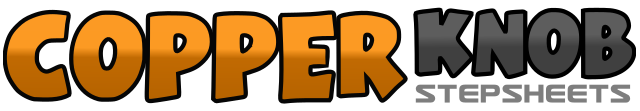 .......Count:64Wall:2Level:Intermediate Cha Cha.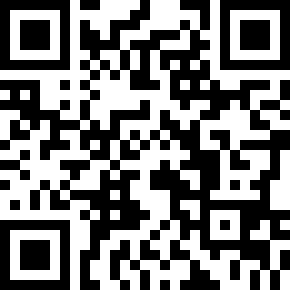 Choreographer:Stephen Watson (AUS) - October 2018Stephen Watson (AUS) - October 2018Stephen Watson (AUS) - October 2018Stephen Watson (AUS) - October 2018Stephen Watson (AUS) - October 2018.Music:We Don’t Talk Anymore (feat. Selena Gomez) - Charlie Puth : (Album: 9 Track Mind - Spotify / Amazon / iTunes)We Don’t Talk Anymore (feat. Selena Gomez) - Charlie Puth : (Album: 9 Track Mind - Spotify / Amazon / iTunes)We Don’t Talk Anymore (feat. Selena Gomez) - Charlie Puth : (Album: 9 Track Mind - Spotify / Amazon / iTunes)We Don’t Talk Anymore (feat. Selena Gomez) - Charlie Puth : (Album: 9 Track Mind - Spotify / Amazon / iTunes)We Don’t Talk Anymore (feat. Selena Gomez) - Charlie Puth : (Album: 9 Track Mind - Spotify / Amazon / iTunes)........&1, 2, 3, 4&5,Step R slightly back (&) Step L slightly fwd, Step R forward sweeping L in front of R finishing with weight on L, Step R to R side, Cross L behind R (&), Rock R to R side.6, 7, 8&1Rock L to L side take a ¼ turn R (3 o clock) , Step R back, Step L Back, Step Right next to Left (&), Cross rock L over R.2,3,4&5,Recover weight back on to R, take ¼ turn L walk forward L (12 o clock), Step fwd on R pivot ½ turn L (&) Point R to R side (6 o clock)6,7,8&1Drag R towards L for 2 counts, Step R to R side, Step L next to R(&), Step R to R side.2,3,4&5,Cross rock L behind R, recover weight fwd onto R, Step L slightly L take ¼ turn R (9 o clock), Taking a ½ turn R step fwd. R (&) (3 o’clock) , Taking a ¼ turn R point L to L Side. (6 o clock)6, 7, 8&1Drag L towards R for 2 counts, Step fwd L, Step R next to L, Rock L back2,3,4&5Recover weight fwd R, Hitch L knee taking 1/2turn R (12 o clock), step fwd L, Step R fwd, Step L to L side (&) Recover weight onto R.6,7,8&1Cross step L over R, Step R back, take 1/4turn L step L fwd (9 o clock), Lock R behind L(&) , Step L fwd.2,3,4&5Step fwd right take ¼ turn left on the balls of both feet while rolling hips anti clockwise (finish with weight on L)(6 o clock), Cross R in front of L, Step L slightly L (&) , Cross R behind L while sweeping L behind R.6,7,8&1Step L behind R, Step R slightly to R, Cross step L over R, Step R slightly to R side (&) Rock L behind R. (end facing 5 o clock)2,3,4&5Recover weight forward, take ½ turn R stepping back on L (end facing 11 o clock), Step R back, Cross L in front, Step R back.6,7,8&1Step L to L side straightening up to 9 o’clock, Recover weight to R side, Step L back (face 7 o clock) cross R in front of L(&) Step L back.2,3,4&5Change direction to 11 o’clock Stepping R forward, Step L forward , Lock R behind L, Step L slightly fwd (&), Rock R to R side straightening to 9 o clock.6, 7, 8&1Recover weight onto L, take 1/4turn R step fwd. (12 o clock) , Step L fwd ½ pivot R (&) step fwd. L. (6 o clock)2,3,4&5Rock R to R swaying hips to R, Recover weight to the L swaying hips to the L, Step fwd R, Lock L behind R (&), Take a ¼ turn L (3 o clock), Lunge R to R side while pointing L to L side.6,7,8Hold L point for 1 count,  Recover weight on to L touch R next to L, on balls of both feet while make a ¾ turn to the L finishing with weight on L (6 o clock)